Беседа с воспитанниками старшего дошкольного возраста: «Наши друзья – дорожные знаки»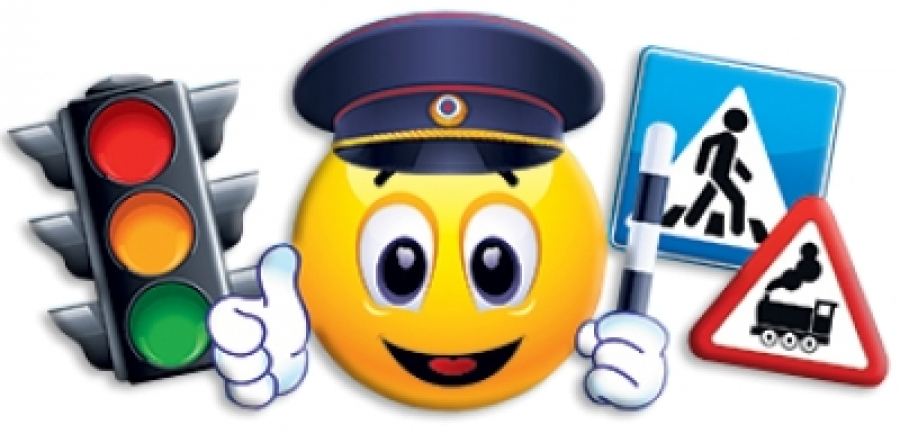  Цели и задачи:- познакомить с дорожными знаками;-углубить  и закрепить знания детей по ПДД;-развить логику, мышление, творческие способности детей;-воспитывать культуру безопасного поведения на улицах и дорогах;Ход беседы:- Ребята, сегодня мы поговорим с вами  об очень важном.  Прислушайтесь! Что услышали?Правильно, мы услышали  гул от движения автомобилей.Так о чём же мы будем с вами говорить?Машины  мчатся на большой скорости. Рядом с дорогой проложена дорожка для пешеходов – тротуар. Чтобы спокойно перейти улицу, надо знать правила дорожного движения. Ребята, я вам сейчас расскажу историю про игрушки, которые не знали правил дорожного движения.      - Слушайте!       - Жила-была маленькая девочка Леночка. Самыми любимыми игрушками у Лены были плюшевый Мишка, зайка Пушок и кукла Маша. Утром Лена уходила в школу, а игрушки скучали. И вот однажды кукла Маша сказала: «Давайте пойдем в школу и посмотрим, что там делает Лена?» Игрушки согласились и выбежали на улицу.Как здесь было шумно! Спешили люди, мчались автомобили, гремели автобусы. Вдруг они заметили на другой стороне улицы Лену. Пушок крикнул: «Вон наша Лена! Побежали!» Зайка выбежал на дорогу, потянув за собой Машу и Мишу. Заскрипели тормоза, машину занесло и она придавила игрушки. «Скорая помощь» увезла пострадавших в больницу. Леночка узнала своих друзей и горько заплакала. Но в больнице друзей вылечили, и Леночка вместе с ними стала изучать правила дорожного движения.Леночка(голос на аудиозаписи):             Делаем ребятам предостережение: 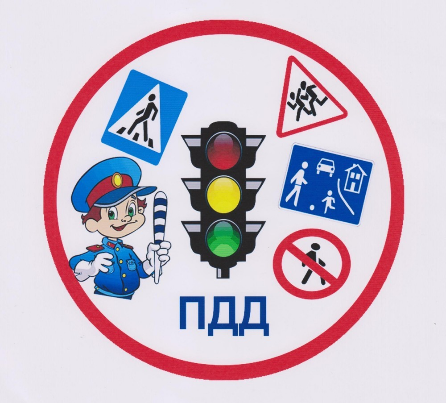            Выучите срочно правила дорожного движения:         Чтоб не волновались каждый день родители,         Чтоб спокойны были за рулем водители.- Дети! Какие ошибки сделали игрушки? (ответы детей).- Чтобы нам не совершать такие ошибки, мы должны знать правила дорожного движения. Что нам помогает при соблюдении ПДД? (дорожные знаки)- Дадим слово нашим дорожным знакам.1 ребенок:            Чтоб машины не спешили, Шел спокойно пешеход,Мы дежурим круглый год.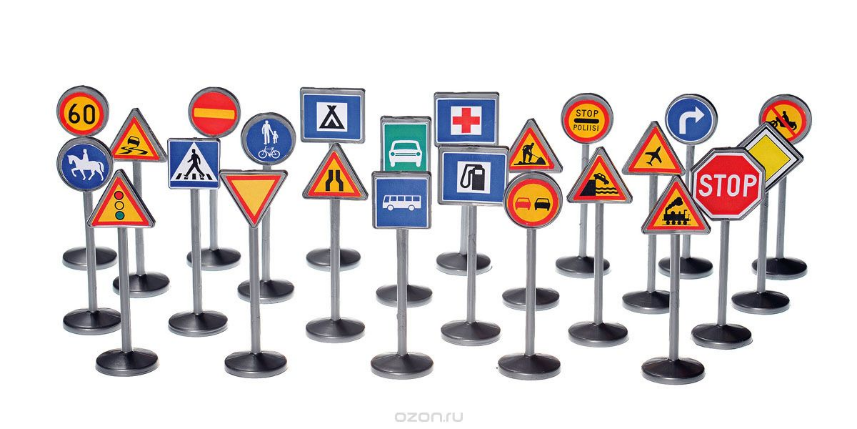 Самый малый знак дорожный -Он стоит не просто так,Будьте, будьте осторожны!Уважайте каждый знак.2-й ребенок:          Знаки важные дорожные -Компас взрослых и детей.Дети, будьте осторожны!Знайте, что нельзя и можно что,Выполняйте непременноВсе, что знаки говорят.- Мы с некоторыми дорожными знаками уже знакомы. Сегодня мы продолжим знакомство с дорожными знаками.Первый знак «пешеходный переход»3-й ребенок:   Пешеход! Пешеход!Помни ты про переход!Подземный, наземный,Похожий на зебру!Знай, что только переходОт машин тебя спасет.- Это разрешающий знак дорожного движения.- Следующий знак называется «велосипедная дорога», разрешает ездить на велосипедах.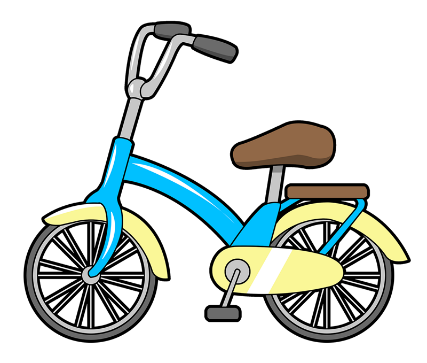  4-й ребенок: Можно ехать мне и ФедеЗдесь лишь на велосипеде.Хорошо, что не купилиМамы нам автомобили.- Следующий знак предупреждает водителей о возможном появлении на их пути детей. Это предупреждающий знак. 5-й ребенок:Я хочу спросить про знак,Нарисован знак вот так:В треугольнике ребятаСо всех ног бегут куда-то.- Кроме дорожных знаков, что нам помогает соблюдать правила дорожного движения? (светофор)6-й ребенок: Наши ребята идут в школу,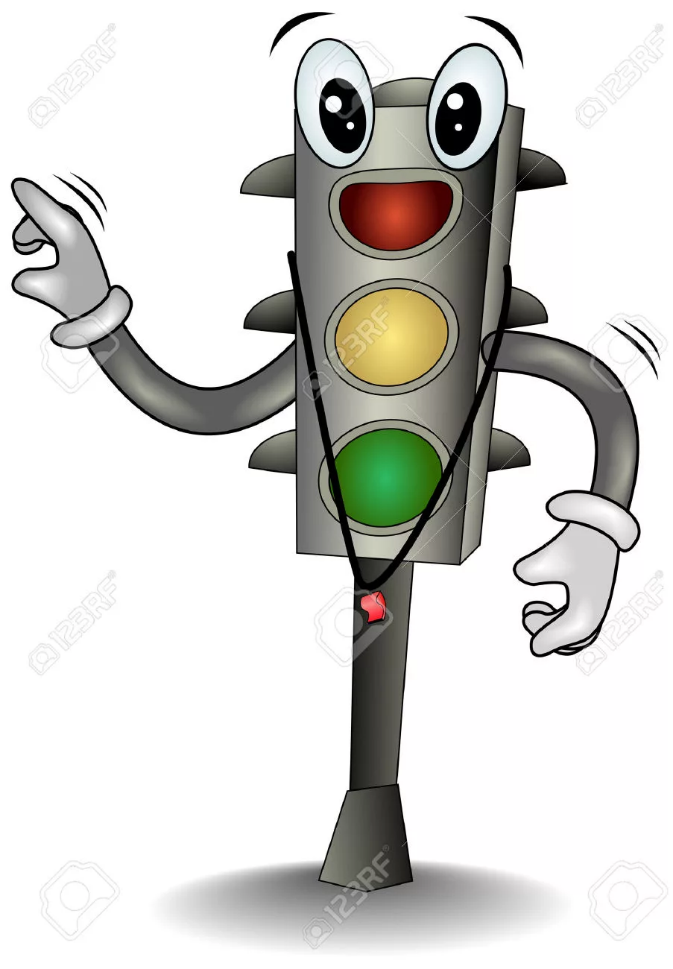 Наши ребята очень спешат.Хоть у вас терпенья нет,Подождите: красный свет!7 ребенок:  Желтый свет на пути,Приготовьтесь в путь идти.Свет зеленый впереди:Вот теперь переходи.- А теперь поиграем.Игра «Красный, желтый, зелёный»зеленый круг - дети шагают на месте.желтый круг – дети хлопают в ладоши.красный круг - приседают.Творческая мастерскаяДети по шаблонам изготавливают  светофор.Итог:- С какими дорожными знаками мы познакомились?- Ну, что, теперь вам понятно, как надо переходить дорогу? - Спасибо всем, кто нам помог вспомнить о ПДД.